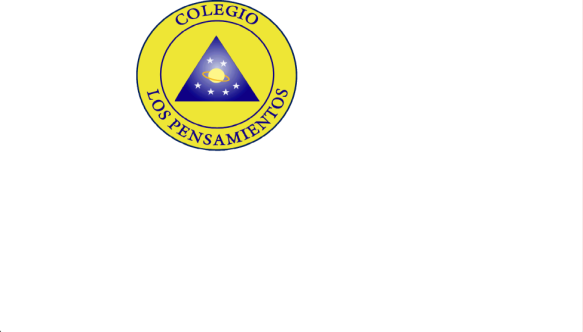 HORARIO  2021Carga Académica: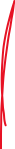 Horario de ClasesLA GRANJA, marzo 01 de 2021. DocenteSebastián ArandaEquipo Multidisciplinario (PIE)Educadora Diferencial:  Karina RojasPsicóloga: Javiera QuiñonesKinesióloga: Millaray BertoglioCurso Segundo Medio BN°ASIGNATURAPROFESOR(A)HORARIO DE ATENCIÓN 1Lengua y LiteraturaCarlos PinuerJueves 16:30 a 17:002Taller EscrituraNatalia Oñate Martes 16:30 a 18:003Inglés Claudio EsparzaJueves 15:30 a 17:004MatemáticaYubely MadrizJueves 16:30 a 17:005Historia, geografía y ciencias socialesFranco PérezMiércoles 15:30 a 17:006Ciencias Naturales Natalia Oñate Martes 16:30 a 18:007Artes VisualesCarla DelgadilloMartes 16:30 a 18:008MúsicaDanilo AvilésLunes 10:30 a 11:009TecnologíaNatalia OñateMartes 16:30 a 18:0010Educación Física y SaludSebastián ArandaJueves 15:30 a 17:0011ReligiónBernardita LizamaMartes 17:30 a 18:0012OrientaciónSebastián ArandaJueves 15:30 a 17:00HORALUNESMARTESMIÉRCOLESJUEVESVIERNES1Artes VisualesOrientaciónLengua y LiteraturaHistoria, geografía y Ciencias SocialesOrientación2Artes VisualesReligiónLengua y LiteraturaHistoria, geografía y Ciencias SocialesOrientación3Lengua y LiteraturaCiencias NaturalesEducación Física y SaludInglésLengua y Literatura4Lengua y LiteraturaCiencias NaturalesEducación Física y SaludInglésLengua y Literatura5Historia, geografía y Ciencias SocialesMatemáticaMatemáticaMatemáticaCiencias Naturales6Historia, geografía y Ciencias SocialesMatemáticaMatemáticaMatemáticaCiencias Naturales7OrientaciónTecnologíaTaller EscrituraMúsica8OrientaciónTecnologíaTaller EscrituraMúsica